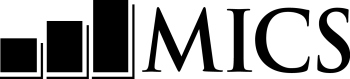 Форма для сбора в медицинском учреждении данных о вакцинацииНазвание и год проведения обследованияФорма для сбора в медицинском учреждении данных о вакцинацииНазвание и год проведения обследованияФорма для сбора в медицинском учреждении данных о вакцинацииНазвание и год проведения обследования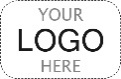 Панель информации о ребенке в возрасте до пяти летПанель информации о ребенке в возрасте до пяти летПанель информации о ребенке в возрасте до пяти летHfHfДанная форма должна прилагаться к ВОПРОСНИКУ О ДЕТЯХ В ВОЗРАСТЕ ДО ПЯТИ ЛЕТ в отношении каждого ребенка.Данная форма должна прилагаться к ВОПРОСНИКУ О ДЕТЯХ В ВОЗРАСТЕ ДО ПЯТИ ЛЕТ в отношении каждого ребенка.Данная форма должна прилагаться к ВОПРОСНИКУ О ДЕТЯХ В ВОЗРАСТЕ ДО ПЯТИ ЛЕТ в отношении каждого ребенка.Данная форма должна прилагаться к ВОПРОСНИКУ О ДЕТЯХ В ВОЗРАСТЕ ДО ПЯТИ ЛЕТ в отношении каждого ребенка.Данная форма должна прилагаться к ВОПРОСНИКУ О ДЕТЯХ В ВОЗРАСТЕ ДО ПЯТИ ЛЕТ в отношении каждого ребенка.HF1. Номер кластера:	___ ___ ___HF1. Номер кластера:	___ ___ ___HF2. Номер домохозяйства:	___ ___HF2. Номер домохозяйства:	___ ___HF2. Номер домохозяйства:	___ ___HF3. Имя и номер строки ребенка:Имя	___ ___HF3. Имя и номер строки ребенка:Имя	___ ___HF4. Имя и номер строки матери ребенка / лица, осуществляющего за ним уход:Имя	 ___ ___HF4. Имя и номер строки матери ребенка / лица, осуществляющего за ним уход:Имя	 ___ ___HF4. Имя и номер строки матери ребенка / лица, осуществляющего за ним уход:Имя	 ___ ___HF5. Имя и номер строки интервьюера:Имя	 ___ ___HF5. Имя и номер строки интервьюера:Имя	 ___ ___HF6. Внесите название медицинского учреждения:ИМЯ	HF6. Внесите название медицинского учреждения:ИМЯ	HF6. Внесите название медицинского учреждения:ИМЯ	HF7A. День, месяц и год рождения ребенка: перенесите из UB2 в модуле «СВЕДЕНИЯ О РЕБЕНКЕ В ВОЗРАСТЕ ДО ПЯТИ ЛЕТ» ВОПРОСНИКА О ДЕТЯХ В ВОЗРАСТЕ ДО ПЯТИ ЛЕТ.___ ___ / ___ ___ /   2     0   ___ ___HF7A. День, месяц и год рождения ребенка: перенесите из UB2 в модуле «СВЕДЕНИЯ О РЕБЕНКЕ В ВОЗРАСТЕ ДО ПЯТИ ЛЕТ» ВОПРОСНИКА О ДЕТЯХ В ВОЗРАСТЕ ДО ПЯТИ ЛЕТ.___ ___ / ___ ___ /   2     0   ___ ___HF7B. День, месяц и год рождения ребенка: перенесите из IM5A в модуле "ИММУНИЗАЦИЯ" ВОПРОСНИКА О ДЕТЯХ В ВОЗРАСТЕ ДО ПЯТИ ЛЕТ. Оставьте пустым, если пусто в вопросе IM5A.		___ ___ / ___ ___ /   2     0   ___ ___HF7B. День, месяц и год рождения ребенка: перенесите из IM5A в модуле "ИММУНИЗАЦИЯ" ВОПРОСНИКА О ДЕТЯХ В ВОЗРАСТЕ ДО ПЯТИ ЛЕТ. Оставьте пустым, если пусто в вопросе IM5A.		___ ___ / ___ ___ /   2     0   ___ ___HF7B. День, месяц и год рождения ребенка: перенесите из IM5A в модуле "ИММУНИЗАЦИЯ" ВОПРОСНИКА О ДЕТЯХ В ВОЗРАСТЕ ДО ПЯТИ ЛЕТ. Оставьте пустым, если пусто в вопросе IM5A.		___ ___ / ___ ___ /   2     0   ___ ___HF8. Имя и номер сотрудника, работающего на местах, осуществляющего запись в медицинском учреждении:Имя	 ___ ___HF8. Имя и номер сотрудника, работающего на местах, осуществляющего запись в медицинском учреждении:Имя	 ___ ___HF8. Имя и номер сотрудника, работающего на местах, осуществляющего запись в медицинском учреждении:Имя	 ___ ___HF9. День/месяц/год посещения учреждения:	___ ___ /___ ___ /   2     0    2   ___HF10. Внесите время:	Часы:	МинутыHF11HF10. Внесите время:		__ __:		__ __HF11HF15. Результат посещения медицинского учреждения:записи, имеющиеся в учреждении,	скопированы	1	не скопированы		(указать)	2записей в учреждении нет	(указать)	3Другое (указать)	6Записи о вакцинации в медицинском учреждении	Записи о вакцинации в медицинском учреждении	Записи о вакцинации в медицинском учреждении	Записи о вакцинации в медицинском учреждении	Записи о вакцинации в медицинском учреждении	Записи о вакцинации в медицинском учреждении	HFHFHFHFHFHFHF11. Внесите день, месяц и год рождения так, как они указаны в карте прививок в учреждении:HF11. Внесите день, месяц и год рождения так, как они указаны в карте прививок в учреждении:	___ ___ / ___ ___ /   2     0   ___ ___	___ ___ / ___ ___ /   2     0   ___ ___	___ ___ / ___ ___ /   2     0   ___ ___	___ ___ / ___ ___ /   2     0   ___ ___	___ ___ / ___ ___ /   2     0   ___ ___	___ ___ / ___ ___ /   2     0   ___ ___	___ ___ / ___ ___ /   2     0   ___ ___	___ ___ / ___ ___ /   2     0   ___ ___	___ ___ / ___ ___ /   2     0   ___ ___HF12.Перенесите даты всех прививок из карты.Проставьте число «44» в столбце «День», если в карте отмечено, что прививка сделана, но дата не указана.HF12.Перенесите даты всех прививок из карты.Проставьте число «44» в столбце «День», если в карте отмечено, что прививка сделана, но дата не указана.Дата иммунизацииДата иммунизацииДата иммунизацииДата иммунизацииДата иммунизацииДата иммунизацииДата иммунизацииДата иммунизацииДата иммунизацииHF12.Перенесите даты всех прививок из карты.Проставьте число «44» в столбце «День», если в карте отмечено, что прививка сделана, но дата не указана.HF12.Перенесите даты всех прививок из карты.Проставьте число «44» в столбце «День», если в карте отмечено, что прививка сделана, но дата не указана.ДеньДеньМесяцМесяцМесяцГодГодГодГодПрививка БЦЖБЦЖ20Прививка от гепатита B (сразу после рождения)ГепB020Прививка от полиомиелита (ОПВ) (сразу после рождения)ОПВ020Прививка 1 от полиомиелита (ОПВ)ОПВ120Прививка 2 от полиомиелита (ОПВ)ОПВ220Прививка 3 от полиомиелита (ОПВ)ОПВ320Прививка от полиомиелита (ИПВ) 1ИПВ120Прививка от полиомиелита (ИПВ) 2ИПВ220Пятикомпонентная вакцина ((А)КДС – Хиб – ГепB) 1Пента120Пятикомпонентная вакцина ((А)КДС – Хиб – ГепB) 2Пента220Пятикомпонентная вакцина ((А)КДС – Хиб – ГепB) 3Пента320Пневмококковая (конъюгированная) вакцина 1ПКВ120Пневмококковая (конъюгированная) вакцина 2ПКВ220Пневмококковая (конъюгированная) вакцина 3ПКВ320Прививка 1 от ротавирусной инфекцииРота120Прививка 2 от ротавирусной инфекцииРота220Прививка 3 от ротавирусной инфекцииРота320Прививка 1 от кори, краснухи и паротита/прививка 1 от кори и краснухиККП1/КК120Прививка 2 от кори, краснухи и паротита/прививка 1 от кори и краснухиККП2/КК220Прививка от желтой лихорадкиЖЛ20Прививка от столбняка и дифтерии ревакцинация/	бустерная доза (А)ДС 1Ревакцинация/ бустерная доза (А)ДС20HF13. Для каждой незаписанной вакцинации, внесите «00» в столбце «День».HF13. Для каждой незаписанной вакцинации, внесите «00» в столбце «День».HF14. Внесите время.Часы и минуты	__ __ : __ __HF15Наблюдения сборщика данныхНаблюдения руководителя